Colegio santa María de Maipú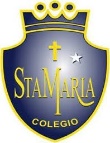 Departamento de artes, tecnología y música.Correo: musicaprimerciclo.smm@gmail.comCanal de YouTube: Departamento de Artes SMM                  Nivel: Segundo Básico.    Link: https://www.youtube.com/watch?v=Z7kMr6CFToUGuía de apreciación Nº15 MúsicaNombre_______________________________________ Curso: _______ Fecha: _______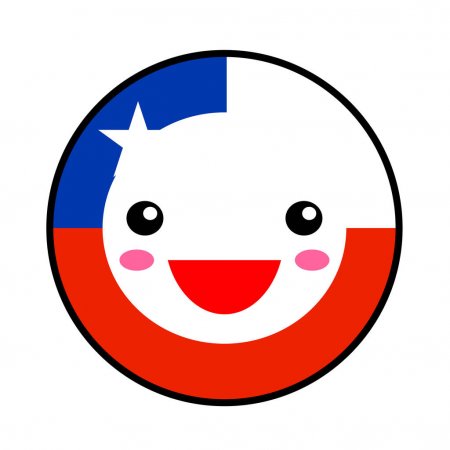 Akuru Akuru (letra)Akuru Akuru tataki eroeTe kiero etaki etuangaroaeAkuru Akuru tataki eroeTe kiero etaki etuangaroae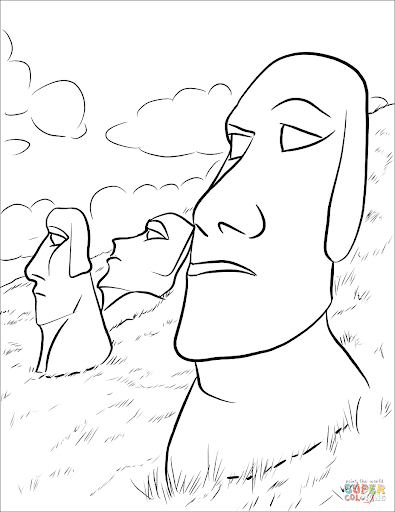 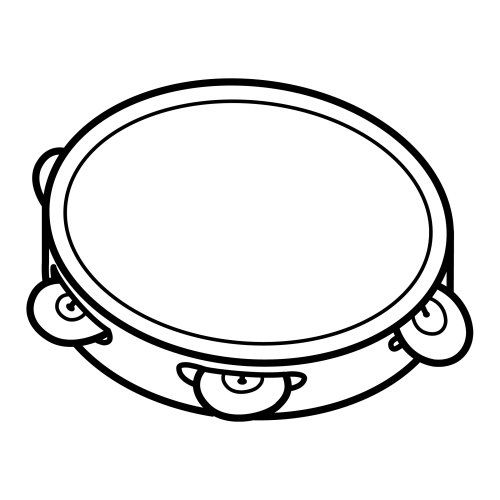 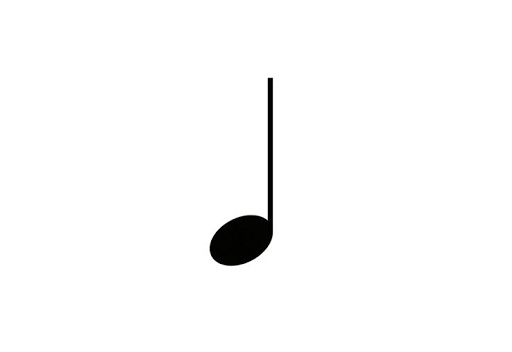 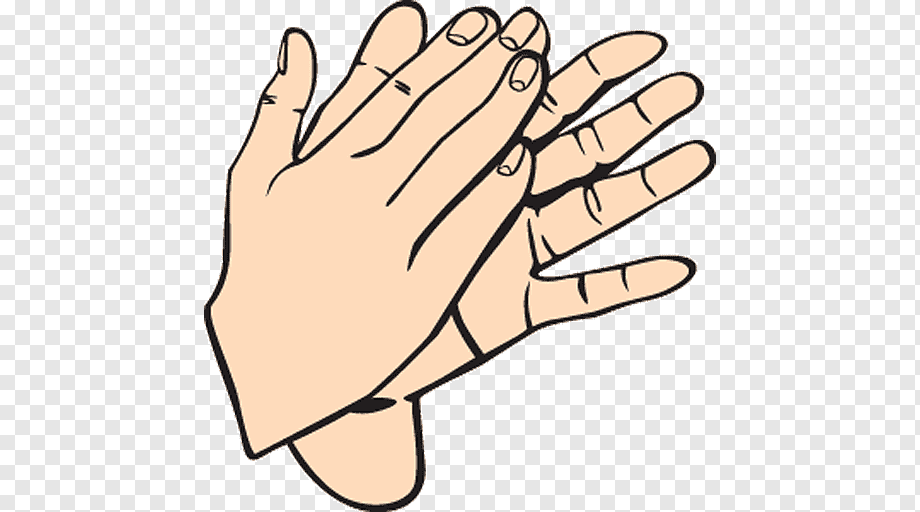 Actividad: une y pinta los instrumentos musicales con la zona del país que corresponda.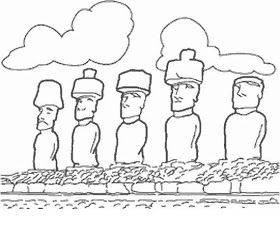 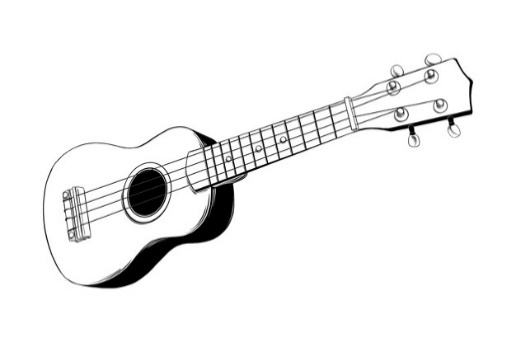 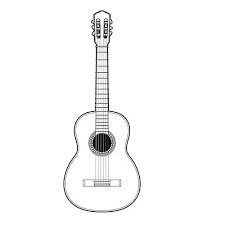 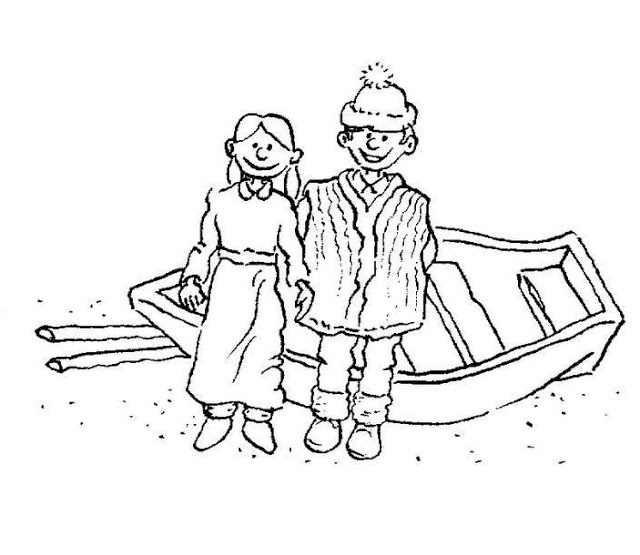 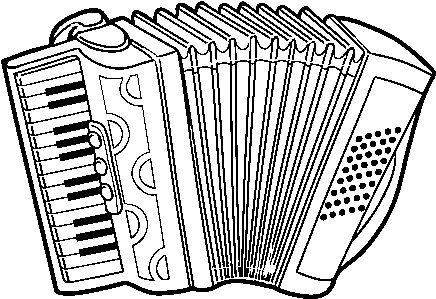 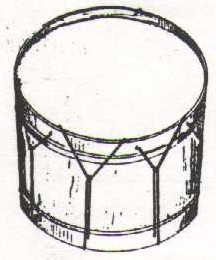 